What is Violence?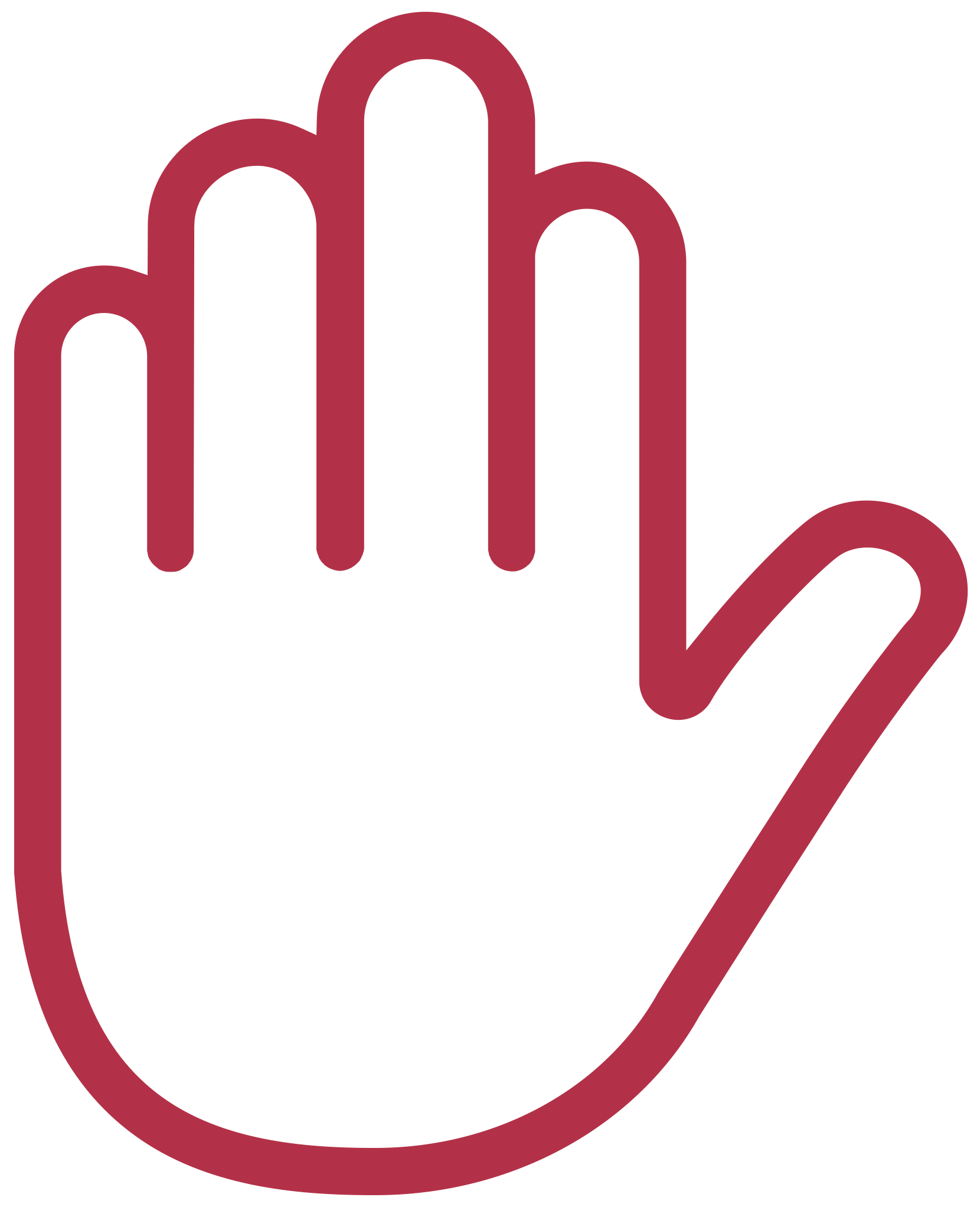 Violence Against WomenViolence against women is one of the biggest human rights issues in the world. It is one of the main things that stops us from achieving equality between men and women.Violence against women happens in many forms, in many places. This can include in the family, the community, at work, in politics, in sport, in educational settings, on the internet and when using services.Violence against women can affect some women in different ways. For example, women with disability experience all forms of violence more often and more severely than women without disability. Women with disability also experience violence by more people and in more places.The United Nations defines violence against women as ‘any act of gender-based violence that results in, or is likely to result in, physical, sexual or psychological harm or suffering to women, including threats of such acts, coercion or arbitrary deprivation of liberty, whether occurring in public or in private life’. 
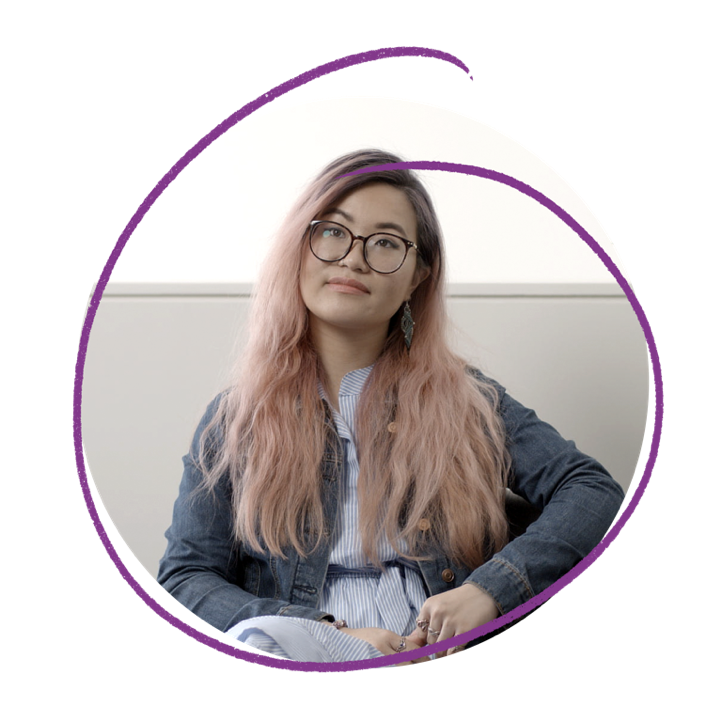 
Types of Violence
There are many different types of violence.
This Fact Sheet provides a summary of the different types of violence. Physical violencePhysical violence is when someone deliberately hurts your body. It is also called physical abuse. Physical abuse can be anything that causes pain to any part of your body. This can include someone doing things to you like:hitting, punching or slapping youtying, locking you up or restraining youforcing you to take medicine, alcohol or drugs  taking away medicine or equipment you need.Domestic and family violenceDomestic and family violence is when one person in a relationship hurts the other person or makes them feel unsafe. This can happen in different kinds of relationships, including:relationships with partners, husbands, wives, boyfriends or girlfriendsrelationships with grandparents, parents, guardians, children and siblings, and other family membersrelationships with ex-boyfriends, ex-girlfriends, ex-partners, ex-husbands or ex-wivesrelationships with carers and paid support workers.Emotional violenceEmotional violence is also called psychological abuse. It is when someone purposely or consistently says or does things to make you feel bad. This can include:  threatening to harm you or others who are important to youtreating you badly because of things you can’t change like your religion, race, disability, gender or sexualitypurposely ignoring you.Sexual violenceSexual violence is when you are forced, pressured or tricked into doing sexual things that you don’t want to do. Some other words used to describe sexual violence are sexual assault and rape.Sexual violence includes someone doing sexual things to you without your consent. This can include:forcing you to have sex touching your genitals or private parts showing you their genitals or masturbating in front of you.If you are affected by violence, you can contact 1800RESPECT for help and support on 1800 737 732 or chat online. If you are in immediate danger call 000.Social violence Social violence is when someone stops you from being involved in your society. This can include someone doing things like:stopping you being with your friends, family or partnertelling you who you can talk tostopping you from using your phone or the internet.Financial abuseFinancial abuse is when someone uses money in ways that hurt you or someone controls your money. This can include someone doing things to you like:not letting you choose how to spend your moneymaking you buy things for themnot letting you.Institutional violenceInstitutional violence is when groups or organisations like hospitals, group homes, nursing homes and schools are violent towards you or do things to control you. This can include someone doing things like:locking you in a place you cannot get out ofmaking you take medication you do not want to takenot letting you make choices about everyday things (like what you eat or when you go to bed).Sexual health violenceSexual health violence is also called reproductive violence. Sexual health violence includes stopping you from making choices about things like: contraceptionhow to manage your periods and your menstrual cycleplanning to have a child having an abortionhaving an operation to stop you having children (sterilisation)accessing sexual health services and information.
Medical violenceMedical violence or medical abuse is when violence happens in a medical or health professional setting. It may include things like:doctors, nurses, health or care professionals doing inappropriate things to you that make you feel uncomfortable or unsafe medication or food being withheld from you while you are in medical care like a hospital or clinic doctors or nurses doing medical procedures or treatments to you that are against your wishes.
If you are affected by violence, you can contact 1800RESPECT for help and support on 1800 737 732 or chat online. 
If you are in immediate danger call 000.Online violence Online violence is also called cyber-violence or cyber-bulling. Online violence is when someone is violent towards you over the internet or social media. This can include someone doing things to you like: sending you harassing emailsbullying you or threatening to hurt you through an online platform like Facebooksharing your photos, videos or information without your consent.
StalkingStalking is when someone will not leave you alone or does not respect your privacy. It can be in person or over technology. It may include:constantly making phone calls to you or sending text messages, emails, faxes, letters or unwanted gifts to youhanging around near your home, school or workplacespying on you or following you, including through the use of electronic devices.If you are affected by violence, you can contact 1800RESPECT for help and support on 1800 737 732 or chat online. 
If you are in immediate danger call 000.Workplace sexual harassment
Sexual harassment in the workplace is when someone you work with, provide a service to, or interact with at work acts in an unwanted sexual way towards you. This may include things like:touching you in private places without your consentmaking sexual comments or jokes about you or asking for sexual favours.Spiritual violence
Spiritual violence or abuse is when someone forces you to take part in a religion or does not respect your religious beliefs. It may include:forcing you to go to church or pray when you do not want tohurting or threatening you for doing something that is against their beliefs.NeglectNeglect can happen when a person or people who care for you do not give you the things that you need to be healthy, comfortable and safe. Neglect can include things like:not having enough care and supportnot being given access to outingsnot being able to get to medical appointmentsnot being able to do things that you enjoy.